Ms. Carol’s Pre-K 2 March 2023 News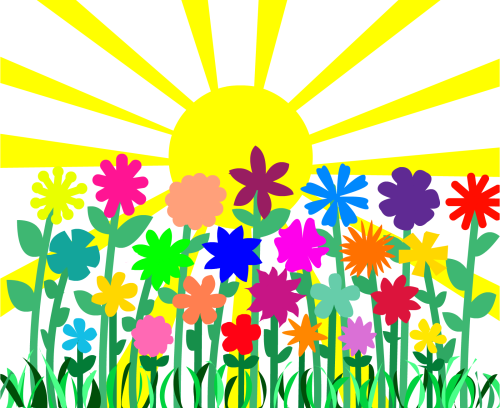 Dear Families,We are MARCHing right into Spring!  Rainbows and butterflies will kick start the new season for us.  Bowman has a beautiful Park (playground) where we will play and observe all of nature’s seasonal changes.  We will also focus on the weather and the effect it has on plants and flowers.  Our classroom Discovery Center will be set up with tools, books, and activities for us to learn that Springtime is the best time! Our little hands and sharp minds are busy creating and learning so much with each class.  We will continue reviewing our color wheel, while PURPLE will be our new color to draw an adventure from the book, “Harold, and the Purple Crayon.”  We will be expert counters all the way up to the number 8.  We will also search for precious DIAMONDS as our shape of the month.  So much to do and so much fun to have!A special THANK YOU to you all for the Valentine special treats that you brought for us and the kids!   It was so sweet to see the kids so proud and excited to share their cards with their friends.  Bowman Academy Important Dates:March 6-9:  Scholastic Book FairMarch 13-17: Spring Break – NO SCHOOLThank you all so much for all your support in our classroom!Sincerely,Ms. Carol, Ms. Denise, and Ms. Asiyah